Scientific notation of the photometric requirements in the headlamp regulationsProblem statement:After the conversion of headlamp Regulations, the illuminance requirements such as 0,7 lux and 12 lux were converted into luminous intensities such as 625 cd and 10,100 cd respectively. It resulted in more significant digits, in fact some more digits than the measurement uncertainty and even the measurement resolution allows. It might result in strange discussions like displaying and reporting measurement values like 10,137 cd. In addition, an accreditation body might insist in measuring in the same number of significant digits as the requirement is using. This is impossible e.g. in the case of a requirement of 10,100 cd.General remarks to measurement-uncertaintyEvery measurement has a measurement uncertainty. In lighting technology those measurement uncertainties are typically between 3 and 5% for good laboratories (K=2  U=95%). This means, that the true value, which nobody knows, is in 95% of all cases within the measurement uncertainty.For example: Measured value:  100 cdMeasurement uncertainty: 5% (this accuracy will be taken for all further examples)With a probability of 95% the true value is between 95 cd and 105 cd.General remarks to the nomination of a laboratoryThe basis for a nomination is in all cases a quality management system according to ISO/IEC 17025. Normally a laboratory has in addition to the nomination an accreditation from the national accreditation authority. Thus, a laboratory has to be aware of its measurement uncertainty and during an audit the measurement uncertainty calculation of a measurement system is checked. General remarks to the acceptance intervalThe following figure shows the acceptance interval from the viewpoint of an accreditation authority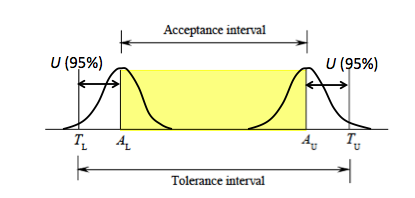 If you take a closer look to the drawing you can see, that the acceptance interval is the tolerance interval minus the measurement uncertainty. Example B50L: if the minimum value is 50 cd and the maximum value is 350 cd. The acceptance interval is 52.5 cd to 332.5 cd. (To be sure, that even within a conformity of production checked by the authority the samples will pass, the manufacturer has to take in addition his measurement accuracy into account. This means that the acceptance interval for the manufacturer will be 55 cd to 316 cd.)According to some accreditation bodies: If a test house would measure 333 cd, the sample fails!General remarks to the process capabilityAs a common rule the smallest value that can be measured shall be approximately 10 times higher than the resolution of the measurement system – including measurement uncertainty.Example: smallest value which has to measured 0.05 cdThe measurement system shall be able to distinguish measurements with a resolution of 0,005 cd.A value of 10,100 cd implies that the resolution of measurement system is 10 cd, which is a measurement uncertainty of less than 0,1% which nobody can reach.General remarks to rounding off or upRounding off or up is not allowed! The value which is measured has to be taken and then the comparison with the requirement has to be done.Step forward: Scientific notationExample for passing beamTable 8 in UN Regulation No. 149 (based on the SLR-36 draft consolidation, doc. SLR-36-05/Rev.3)Example for driving beamTable 5 in UN Regulation No. 149 (based on the SLR-36 draft consolidation, doc. SLR-36-05/Rev.3)Scientific notation:By writing 10.1 *103 cd instead of 10,100 cd as the minimum required value, a rounding is automatically given, since 10,099 cd will automatically give 10.1 * 103 cd.Next step:CIE Working Group TC2-67 is preparing a CIE- standard which will give a typical minimum value for an acceptable measurement accuracy of a laboratory in automotive lighting. The first version is expected at the end of this year. After that standard will be published, we can have a proposal to say, that for laboratories having at least that measurement accuracy the readout from the measurement system can be taken and the measurement accuracy must not be taken into account for the judgement. Then a clear rule is given how to treat the measured values.Transmitted by the experts from The International Automotive Lighting and Light Signalling Expert Group (GTB)SLR-37-02Tabled requirements expressed in cdTabled requirements expressed in cdTabled requirements expressed in cdPosition / deg.Position / deg.Position / deg.Tabled requirements expressed in cdTabled requirements expressed in cdTabled requirements expressed in cdhorizontalhorizontalverticalClass CClass CClass VClass VNo.Elementat/fromtoatminmaxminmaxPart A1B50L3.43 L-0.57 U3.50 1023.50 102Part A2BR2.50 R-1.00 U1.75 1031750Part A3Segment BLL8 L20 L0.57 U6.25 102-6.25 102Part A4P7 L-H0.63 102-0.63 102-Part A5Zone IIIAs specified in part CAs specified in part CAs specified in part C-6.25 102-6.25 102Part A6S50+S50LL+S50RR3--4.00 U1.90 102 4)---Part A7S100+S100LL+S100RR3--2.00 U3.75 102 4)---Part A850 R1.72 R-0.86 D1.01 104-5.1 103-Part A975 R1.15 R-0.57 D1.21 104---Part A1050 VV-0.86 D5.10 103 1)-5.10 103 1)-Part A1150 L3.43 L-0.86 D5.00 103 5)3.70 1043.55 103 5)3.70 104Part A12Segment 20 and below3.50 LV2.00 D----Part A13Segment 506.84 L6.84 R0.86 D2.54 103-1.80 103-Part A1440R9 R1.07 D2.80 103-1.95 103-Part A1540L9 L1.07 D2.80 103-1.95 103-Part A16Segment 40RR14 R9 R1.07 D8.50 102-6.00 102-Part A17Segment 40LL14 L9 L1.07 D8.50 102-6.00 102-Part A18Segment 25R9 R16 R1.72 D1.18 103-8.50 102-Part A19Segment 259 R9 L1.72 D1.70 103-1.20 103-Part A2025V01.72 D2.50 103-1.75 103-Part A21Segment 25L16 L9 L1.72 D1.18 103-8.25 102-Part A22Segment 1520 L20 R2.86 D4.25 102-3.00 102-Part A23Segment 10 and below4.50 L2.00 R4.00 D0,8xthe actual measured valued at 50R0,8xthe actual measured valued at 50RPart A24Segment 104.50 L2.00 R4.00 D5.00 1023.50 102Part A25Imax2---4.41 104Test pointAngular 
coordinates* 
[Degrees]Minimum luminous intensity 
[cd]Minimum luminous intensity 
[cd]Minimum luminous intensity 
[cd]Class A Driving BeamClass B Driving BeamAuxiliary Driving BeamH-12L12 L, 0.06.00 1021.50 103H-9L9L, 0.02.00 1033.40 102H-6L6L, 0.03.40 1035.00 103H-3L3L, 0.01.20 1041.75 104H-V **0.0, 0.080% of Imax80% of Imax80% of ImaxH-3R3R, 0.01.20 1041.75 104H-6R6R, 0.03.40 1035.00 103H-9R9R, 0.02.00 1033.40 103H-12R12R, 0.06.00 1021.50 1022U-V0.0, 2U1.00 1031.70 103Imax***2.70 1044.00 1041.00 104